REQUERIMENTO Nº 206/2015Requer Voto de Pesar pelo falecimento da SRA. TEREZINHA DE JESUS AMARO OLIVEIRA, ocorrido recentemente. Senhor Presidente, Nos termos do Art. 102, Inciso IV, do Regimento Interno desta Casa de Leis, requeiro a Vossa Excelência que se digne a registrar nos Anais desta Casa de Leis voto de profundo pesar pelo falecimento da Sra. Terezinha de Jesus Amaro Oliveira, conhecida como Dona Tereza, ocorrido no último dia 16 de fevereiro. Requeiro, ainda, que desta manifestação seja dada ciência aos seus familiares, encaminhando cópia do presente à Rua 23 de Outubro, 265 - 31 de Março, nesta cidade.Justificativa:A Sra. Terezinha de Jesus Amaro Oliveira tinha 64 anos de idade e era casada com Salvador Oliveira, e deixou os filhos Edna, Edson, Edilson, Andréia, Maria Tereza, Edneia e Anderson.Benquista por todos os familiares e amigos, seu passamento causou grande consternação e saudades; todavia, sua memória há de ser cultuada por todos que em vida a amaram.Que Deus esteja presente nesse momento de separação e dor, para lhes dar força e consolo.É, pois, este o Voto, através da Câmara de Vereadores, em homenagem póstuma e em sinal de solidariedade.Plenário “Dr. Tancredo Neves”, em 18 de fevereiro de 2015. José Antonio FerreiraDr. José                                              -vereador-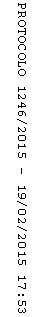 